附件东凤镇固体废物环境违法行为有奖举报申请表备注：1、举报奖励电话：0760-22606001。2、举报奖励来信、来访地址：中山市东凤镇凤翔大道128号303室，东凤镇生态环境保护局。举报人联系方式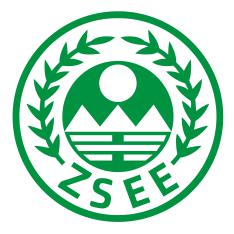 有奖举报举报时间有奖举报举报对象有奖举报详细地址有奖举报举报内容描述视频图片资料